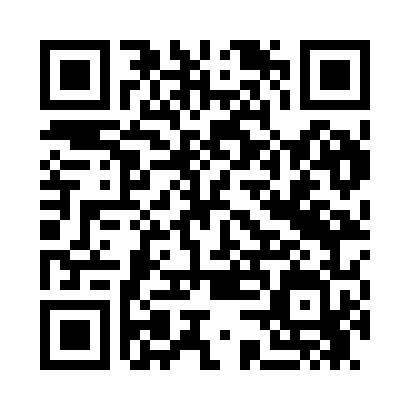 Prayer times for Telise, EstoniaWed 1 May 2024 - Fri 31 May 2024High Latitude Method: Angle Based RulePrayer Calculation Method: Muslim World LeagueAsar Calculation Method: HanafiPrayer times provided by https://www.salahtimes.comDateDayFajrSunriseDhuhrAsrMaghribIsha1Wed3:015:281:236:409:2011:382Thu3:005:251:236:419:2211:393Fri2:595:231:236:429:2511:404Sat2:585:201:236:449:2711:415Sun2:575:181:236:459:2911:426Mon2:565:151:236:469:3211:437Tue2:555:131:236:489:3411:448Wed2:545:101:236:499:3611:459Thu2:535:081:236:509:3911:4610Fri2:525:051:236:529:4111:4711Sat2:515:031:236:539:4311:4812Sun2:505:011:236:549:4611:4913Mon2:494:591:236:559:4811:5014Tue2:484:561:236:579:5011:5115Wed2:484:541:236:589:5211:5216Thu2:474:521:236:599:5411:5317Fri2:464:501:237:009:5711:5418Sat2:454:481:237:019:5911:5519Sun2:444:461:237:0310:0111:5620Mon2:434:441:237:0410:0311:5721Tue2:434:421:237:0510:0511:5722Wed2:424:401:237:0610:0711:5823Thu2:414:381:237:0710:0911:5924Fri2:414:361:237:0810:1112:0025Sat2:404:341:237:0910:1312:0126Sun2:394:331:237:1010:1512:0227Mon2:394:311:237:1110:1712:0328Tue2:384:291:247:1210:1912:0429Wed2:384:281:247:1310:2012:0530Thu2:374:261:247:1410:2212:0531Fri2:374:251:247:1510:2412:06